  PROMOTING BRITISH VALUES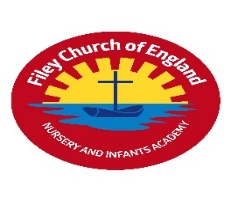 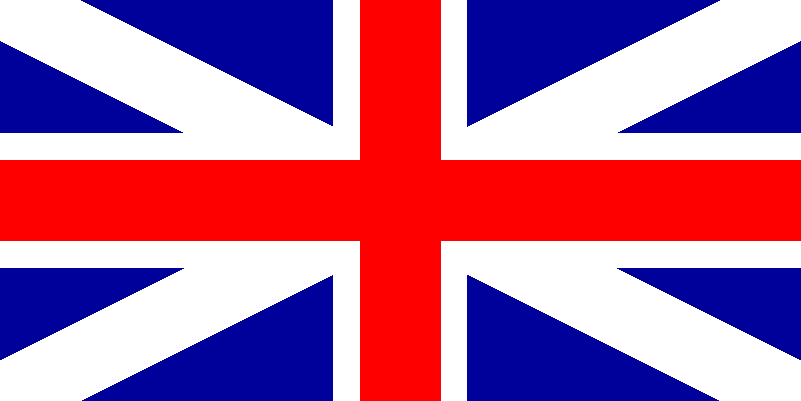 Our school is a Church of England School and the church foundation is reflected in our aims for the spiritual, moral and cultural development of all pupils.At Filey C.E. Nursery & Infant Academy we aim to create a caring atmosphere which ensures that all children are happy, secure, valued and eager to learn and are respectful of diversity. We respect British values in our school. We achieve this by:-Actively promoting the fundamental British values of democracy.Enabling pupils to develop their self-knowledge, self-esteem and self–confidence Enabling pupils to distinguish right from wrong and to respect the rules.Encouraging pupils to accept responsibility for their behaviour, show initiative and understand how they can contribute positively to the lives of those working in the school.Ensuring further tolerance and harmony between different cultural traditions by enabling pupils to acquire an appreciation of and respect for their own and other cultures,Encouraging respect for other people.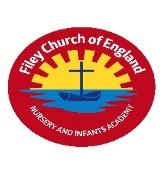        EMBEDDING VALUES IN SCHOOL LIFEValues Education   We embed British values:-By teachers explaining the meaning of the value.By pupils reflecting on the value and what it means to them and their own behaviour.By pupils using the value to guide their own actions.By staff modelling the value through their own behaviour. By ensuring that values are taught implicitly through every aspect of the curriculum.Through the work of the school council.By involving staff, governors and parents in school life e.g. family learning, reading club, parent interviews, open evening, new parent transition meetings, maths club, parent questionnaires.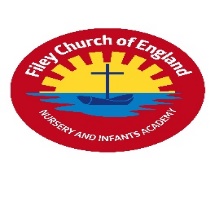         EMBEDDING VALUES IN SCHOOL LIFE Rights and Responsibilities The children’s rights:-I have the right to be heard.I have the responsibility to listen to others.I have the responsibility to be safe and healthyI have the responsibility to keep myself and others safe and healthyI have the right to learn.I have the responsibility to do my best at all times and look after equipment.I have the right to have friends,I have the responsibility to be kind to others, I have the right to be myself.I have the responsibility to respect other’s differences. 